WEEKLY WELL ACTIVITY REPORT01 March 2021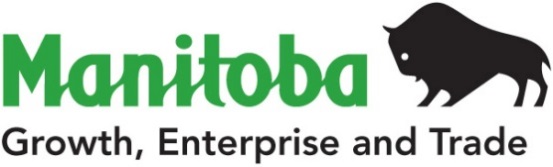 Petroleum Branch360-1395 Ellice Ave, Winnipeg, MB   R3G 3P2T 204-945-6577  F 204-945-0586www.manitoba.caPetroleum Branch360-1395 Ellice Ave, Winnipeg, MB   R3G 3P2T 204-945-6577  F 204-945-0586www.manitoba.caPetroleum Branch360-1395 Ellice Ave, Winnipeg, MB   R3G 3P2T 204-945-6577  F 204-945-0586www.manitoba.caPetroleum Branch360-1395 Ellice Ave, Winnipeg, MB   R3G 3P2T 204-945-6577  F 204-945-0586www.manitoba.caPetroleum Branch360-1395 Ellice Ave, Winnipeg, MB   R3G 3P2T 204-945-6577  F 204-945-0586www.manitoba.caPetroleum Branch360-1395 Ellice Ave, Winnipeg, MB   R3G 3P2T 204-945-6577  F 204-945-0586www.manitoba.caPetroleum Branch360-1395 Ellice Ave, Winnipeg, MB   R3G 3P2T 204-945-6577  F 204-945-0586www.manitoba.caPetroleum Branch360-1395 Ellice Ave, Winnipeg, MB   R3G 3P2T 204-945-6577  F 204-945-0586www.manitoba.caWEEKLY WELL ACTIVITY REPORTWEEKLY WELL ACTIVITY REPORTWEEKLY WELL ACTIVITY REPORTWEEKLY WELL ACTIVITY REPORTWEEKLY WELL ACTIVITY REPORTWEEKLY WELL ACTIVITY REPORTWEEKLY WELL ACTIVITY REPORTWEEKLY WELL ACTIVITY REPORT PETROLEUM INDUSTRY ACTIVITY REPORT PETROLEUM INDUSTRY ACTIVITY REPORT PETROLEUM INDUSTRY ACTIVITY REPORT PETROLEUM INDUSTRY ACTIVITY REPORT PETROLEUM INDUSTRY ACTIVITY REPORT PETROLEUM INDUSTRY ACTIVITY REPORT PETROLEUM INDUSTRY ACTIVITY REPORT PETROLEUM INDUSTRY ACTIVITY REPORT          (January 1/21 – March 1/21)          (January 1/21 – March 1/21)          (January 1/21 – March 1/21)          (January 1/21 – March 1/21)          (January 1/21 – March 1/21)          (January 1/21 – March 1/21)          (January 1/21 – March 1/21)          (January 1/21 – March 1/21)DRILLING ACTIVITYTo March 1/21To March 2/20To March 2/20To March 2/202020 TotalDrilling Licences Issued1132323290Licences Cancelled000011Vertical Wells Drilled04447Horizontal Wells Drilled3151515176Stratigraphic Test Holes Drilled00000Wells Drilled - Total3155555583No. of Metres Drilled70 370114 210114 210114 210166 777Wells Re-entered00000Wells Being Drilled02220No. of Active Rigs03330Wells Licenced but Not Spudded3534343455Wells Completed as Potential Oil Wells3155555580Wells Abandoned Dry00002Wells Drilled but Not Completed00000Other Completions00001New Wells on Production15000100GEOPHYSICAL ACTIVITYGeophysical Programs Licenced30000Licences Cancelled00000Kilometers Licenced 590000Kilometers Run5579 79 79 79 2021202020202020OIL PRICES (Average)$/m3    ($/bbl)$/m3    ($/bbl)$/m3    ($/bbl)$/m3    ($/bbl)Month of January43            373.82 (59.40)                     427.19 (67.88)                     427.19 (67.88)                     427.19 (67.88)Month of February43            426.81 (67.82)                     362.74 (57.64)                     362.74 (57.64)                     362.74 (57.64)OIL PRODUCTION (M3)2021202020202020Month of February147 528.0  202 619.9  202 619.9  202 619.9Lic. No.: 11468Ewart Unit No. 17 HZNTL 1-9-7-28 (WPM)UWI: 100.01-09-007-28W1.00 Status: Completing (COMP)Completing: 28-Feb-202Lic. No.: 11470Ebor Unit No. 3 HZNTL A13-7-9-29 (WPM)UWI: 102.13-07-009-29W1.00 Status: Completing (COMP)Completing: 27-Feb-2021Lic. No.: 11475Tundra Daly Sinclair HZNTL B5-9-9-29 (WPM)UWI: 103.05-09-009-29W1.00 Status: Completing (COMP)Completing: 23-Feb-2021Lic. No.: 11477Tundra Daly Sinclair HZNTL 13-23-9-29 (WPM)UWI: 102.13-23-009-29W1.00 Status: Completing (COMP)Completing: 26-Feb-2021Lic. No.: 11488Tundra Daly Sinclair HZNTL 16-22-9-29 (WPM)UWI: 102.16-22-009-29W1.00 Status: Completing (COMP)Completing: 24-Feb-2021Lic. No.: 11491Tundra Daly Sinclair HZNTL A12-8-10-28 (WPM)UWI: 103.12-08-010-28W1.00 Status: Completing (COMP)Completing: 25-Feb-2021Lic. No.: 11492Tundra Daly Sinclair HZNTL B12-8-10-28 (WPM)UWI: 104.12-08-010-28W1.00Status: Completing (COMP)Completing: 24-Feb-2021Lic. No.: 11498Routledge Unit No. 1 HZNTL 1-9-9-25 (WPM)UWI:102.01-09-009-25W1.00Licence Issued: 26-Feb-2021Licensee: Corex Resources LtdMineral Rights: Corex Resources LtdContractor: Ensign Drilling Inc. - Rig# 14Surface Location: 1B-16-9-25Co-ords: 130.00 m N of S of Sec 16        295.00 m W of E of Sec 16Grd Elev: 431.21 mProj. TD: 2193.66 m (Mississippian)Field: VirdenClassification: Non Confidential DevelopmentStatus: Location(LOC)Lic. No.: 11499Daly Unit No. 3 Prov. HZNTL A5-12-10-28 (WPM)UWI:103.05-12-010-28W1.00Licence Issued: 26-Feb-2021Licensee: Corex Resources LtdMineral Rights: Corex Resources LtdContractor: Ensign Drilling Inc. - Rig# 14Surface Location: 10B-12-10-28Co-ords: 723.45 m S of N of Sec 12        620.40 m W of E of Sec 12Grd Elev: 494.09 mProj. TD: 1637.31 m (Mississippian)Field: Daly SinclairClassification: Non Confidential DevelopmentStatus: Location(LOC)Lic. No.: 11500BCX Pierson HZNTL 12-7-3-29 (WPM)UWI:100.12-07-003-29W1.00Licence Issued: 01-Mar-2021Licensee: Burgess Creek Exploration Inc.Mineral Rights: Burgess Creek Exploration Inc.Contractor: Betts Drilling Ltd. - Rig# 4Surface Location: 13B-6-3-29Co-ords: 227.59 m S of N of Sec 6        123.00 m E of W of Sec 6Grd Elev: 487.68 mProj. TD: 2094.53 m (Mississippian)Field: PiersonClassification: Non Confidential DevelopmentStatus: Location(LOC)